Bulletin d’adhésion Faire parvenir sous enveloppe timbrée à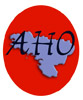 Association Hémochromatose Ouest – Bretagne – Pays de Loire – A H O -CHU DE RENNES – Service des Maladies du Foie –2 rue Henri Le Guilloux – 35033 RENNES cedex 09Tel : 06 80 88 22 20 – president.aho@hotmail.fr – www.hemochromatose-ouest.frAssociation loi 1901 déclarée d’intérêt général – Membre de la FFAMHNom : ……………………………………………………………… Prénom : …………………………………….Adresse : ……………………………………………………………………………………………………………….Code Postal : …………………………..  Ville : ……………………………………………………………………Tél : …………………………………………  Email : …………………………………………………………………Cotisation annuelle adhérent :       …………………35€Don :                                                     ………………….   €Total versement :                             ……………………   €    Le montant de vos versements ouvre droit à une réduction d’impôt sur le revenu – article 200 du CGI. Lien avec le site legifrance.gouv.fr.Êtes-vous touché par la Pathologie (Hémochromatose) ?    Oui                    Non   Nouvel adhérent ?                                                                         Oui                    Non  « Les informations recueillies font l’objet d’un traitement informatique et sont destinées au secrétariat de l’association. En application des articles 39 et suivants de la loi du 6 janvier 1978 modifiée, vous bénéficiez  d’un droit d’accès et de rectification aux informations qui vous concernent. Si vous souhaitez exercer  ce droit et obtenir communication des informations vous concernant, veuillez vous adresser à Monsieur le Président d’AHO-CHU RENNES- service des Maladies du Foie- 2 rue Henri le Guilloux- 35033 RENNES cedex 09. »Commentaire :